Napíš koľko hlások má slovo a zakrúžkuj začiatočné písmeno: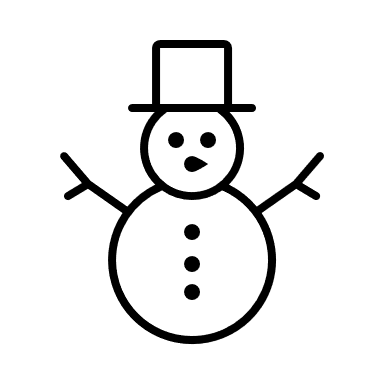 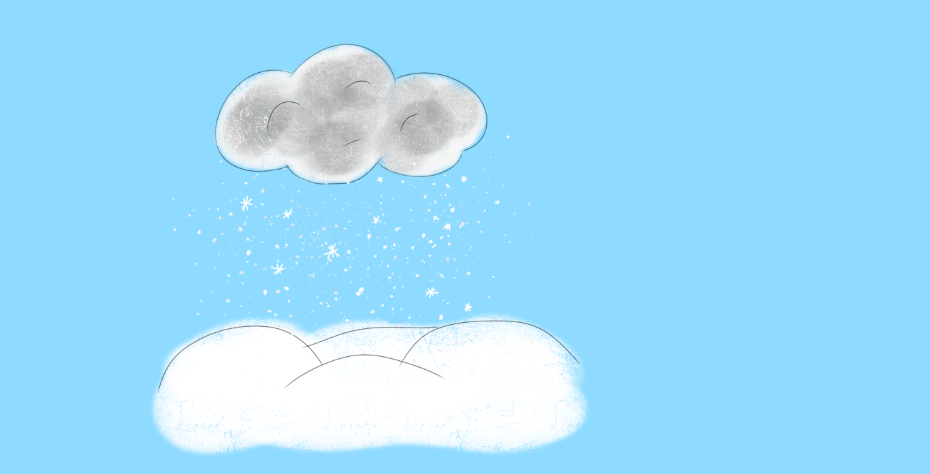 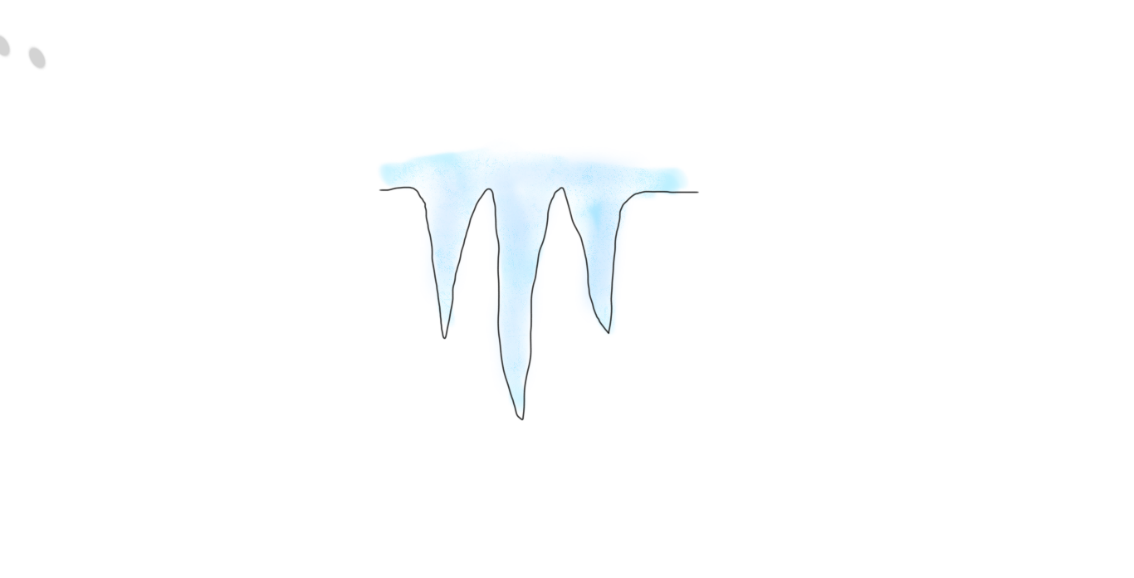 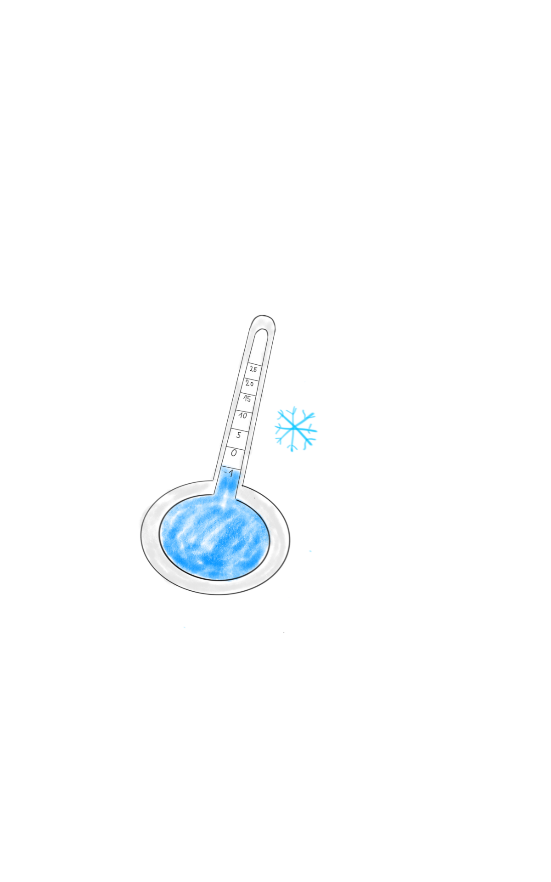 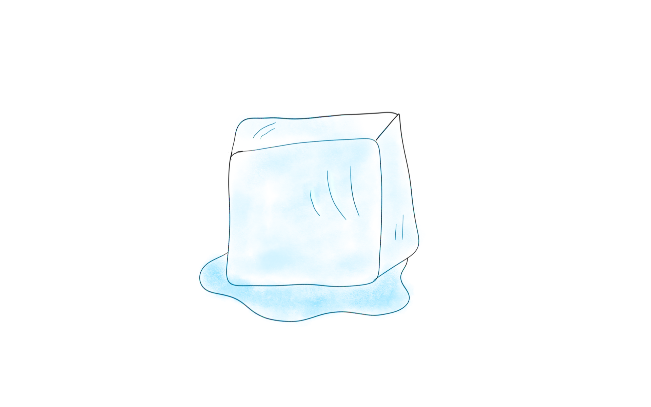 ĽAD				   ZIMA 				SNEH 				CENCÚĽNapíš koľko písmen má slovo a zakrúžkuj začiatočné písmeno: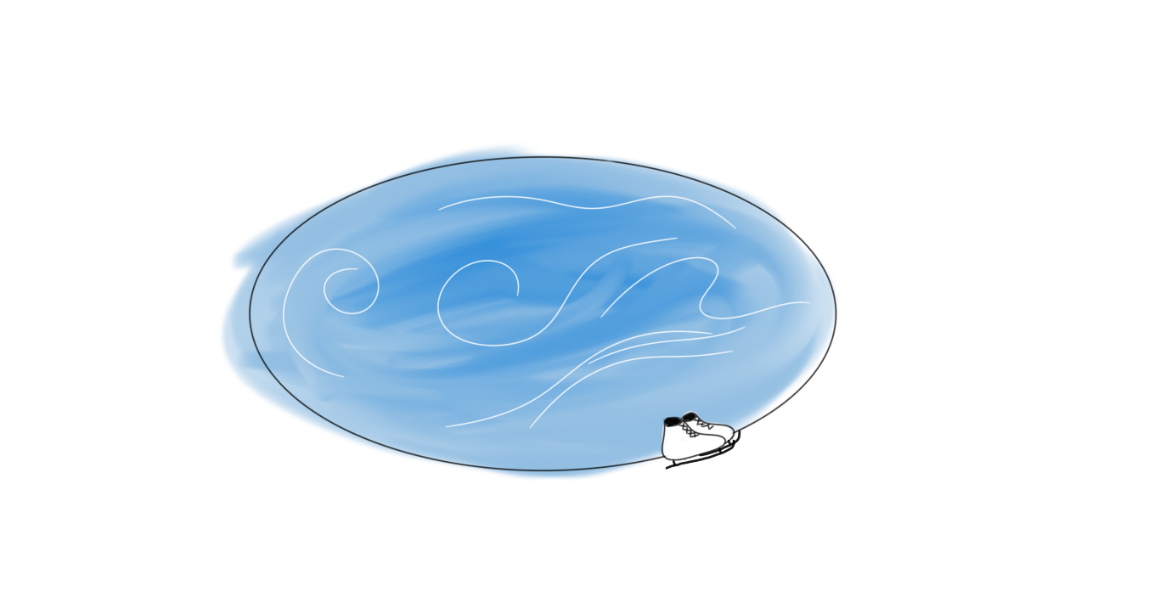 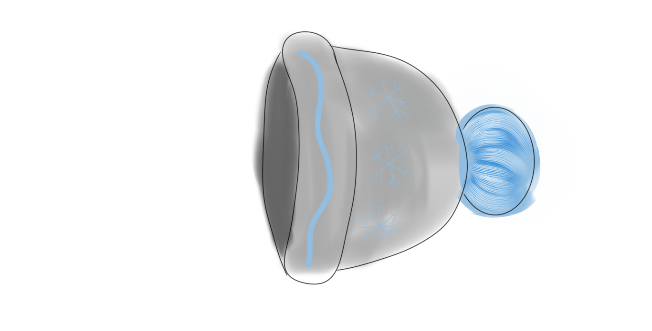 SNEH 							ČIAPKA 							KLZISKOSpoj správne dvojice.                                                    Dokonči snehuliaka. 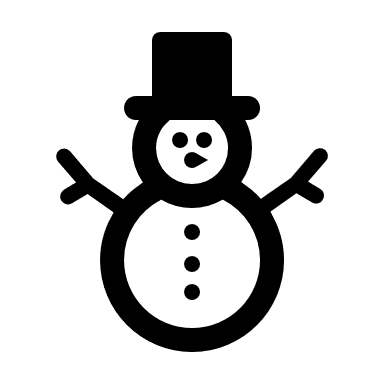       Dvojice vyfarbi rovnakou farbou. 					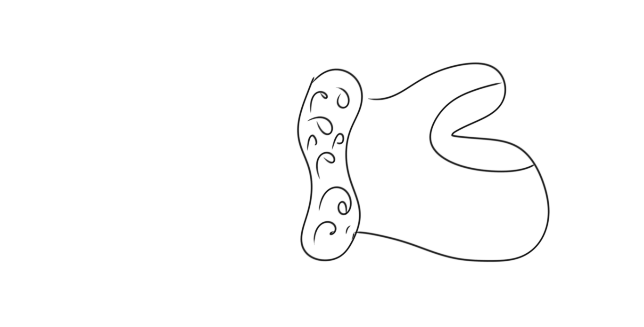 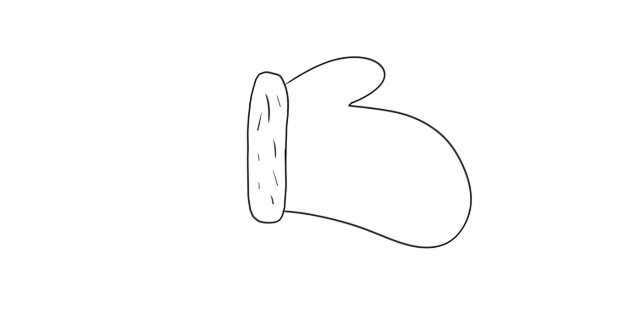 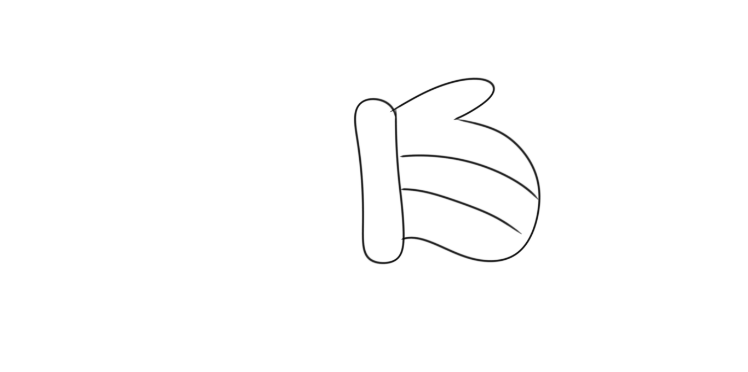 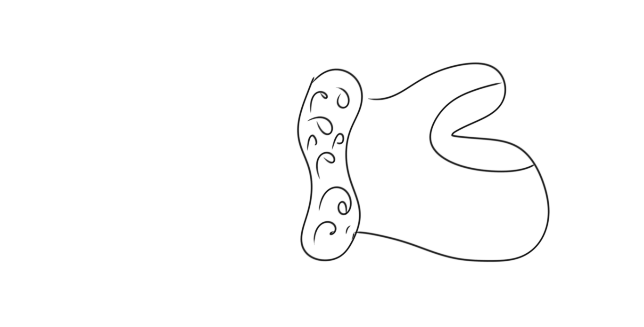 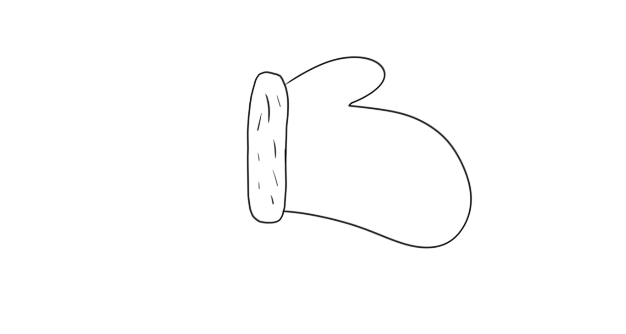 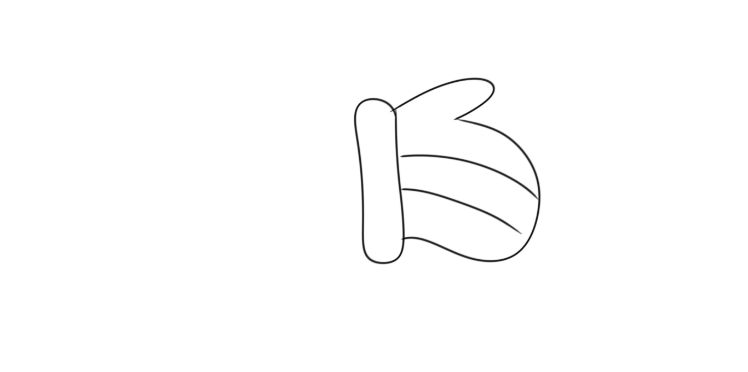 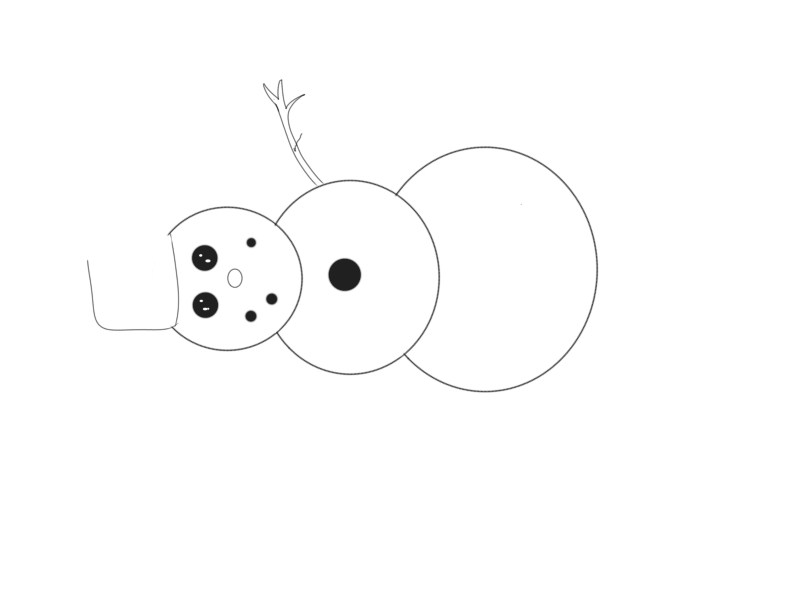 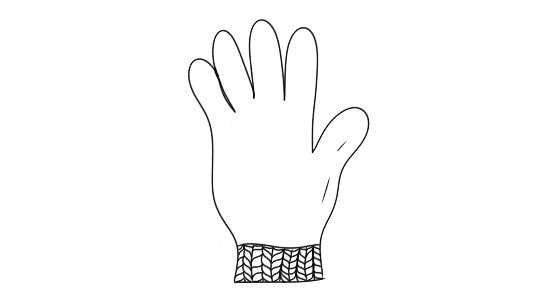 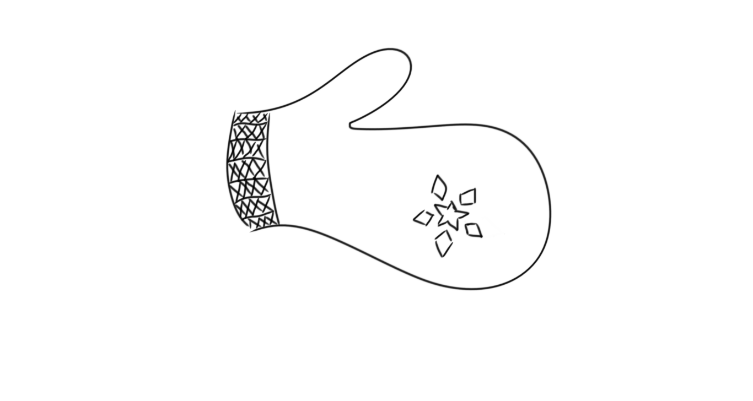 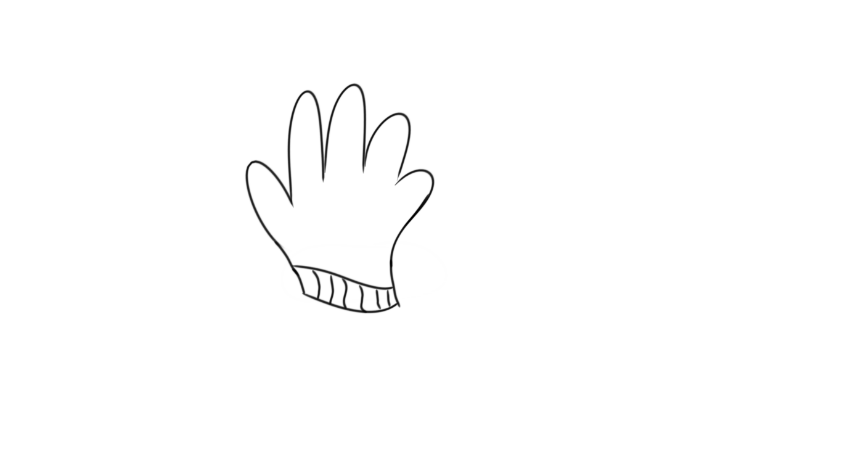 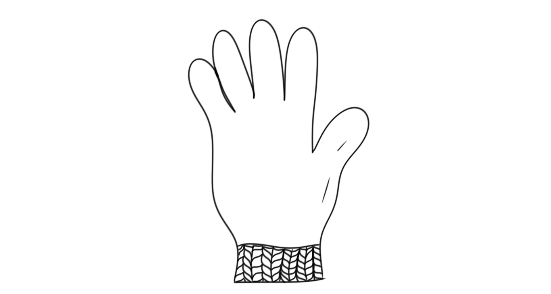 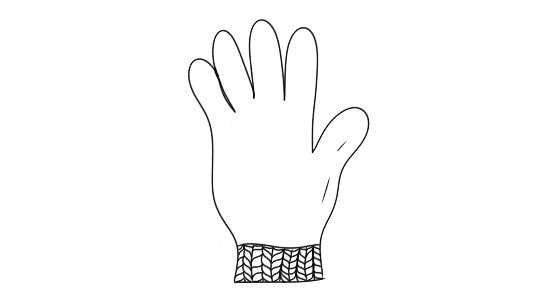 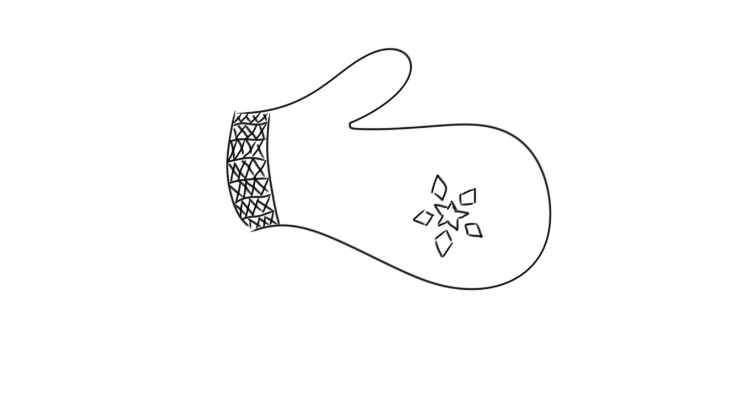 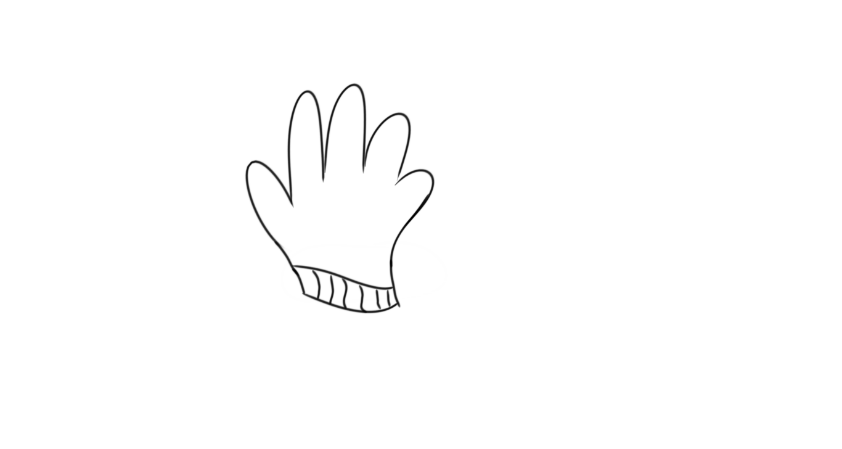 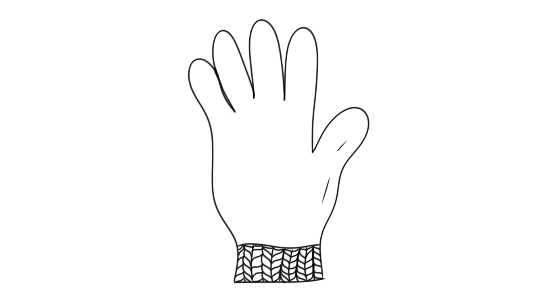 